ข้อมูลประกอบการเตรียมการเข้ารับการประเมินสถานะของ กสม. ในรอบการประเมินที่ ๑ (Session 1) ปี ๒๕๖๕สำนัก .......................................................๑. ขั้นตอนและกรอบระยะเวลา๒. ข้อมูลความก้าวหน้าในการแก้ไขข้อห่วงกังวลของ SCA แยกรายประเด็น๒.๑ ประเด็นที่ ๑ รัฐธรรมนูญแห่งราชอาณาจักรไทย พุทธศักราช ๒๕๖๐ มาตรา ๒๔๗ (๔) ที่อาจกระทบกับความเป็นอิสระของ กสม.SCA มีความกังวลว่า หน้าที่และอำนาจตามบทบัญญัติมาตรา ๒๔๗ (๔) ของรัฐธรรมนูญแห่งราชอาณาจักรไทย พุทธศักราช ๒๕๖๐ (และมาตรา ๒๗ (๔) ของพระราชบัญญัติประกอบรัฐธรรมนูญว่าด้วยคณะกรรมการสิทธิมนุษยชนแห่งชาติ พ.ศ. ๒๕๖๐ หรือ พรป. กสม. พ.ศ. ๒๕๖๐) ที่กำหนดให้ กสม. ต้องชี้แจงและรายงานข้อเท็จจริงที่ถูกต้องโดยไม่ชักช้าในกรณีที่มีการรายงานสถานการณ์เกี่ยวกับสิทธิมนุษยชนในประเทศไทยโดยไม่ถูกต้องหรือไม่เป็นธรรมนั้น ไม่เคยปรากฏว่ามีสถาบันสิทธิมนุษยชนแห่งชาติใดที่กฎหมายกำหนดให้มีหน้าที่ต้องปฏิบัติในลักษณะดังกล่าว ซึ่ง SCA เห็นว่า บทบัญญัติดังกล่าวอาจลดทอนความเป็นอิสระที่แท้จริงหรือที่สาธารณะรับรู้ (actual or perceived independence) SCA จึงเสนอแนะให้ กสม. ดำเนินการสนับสนุนให้มี
การยกเลิกบทบัญญัตินี้ข้อมูลผลการดำเนินงาน๒.๒ ประเด็นที่ ๒ 	การสรรหาและแต่งตั้ง กสม. ชุดที่ ๔SCA เห็นว่าการแต่งตั้ง กสม. ชุดใหม่ตาม พรป. กสม. พ.ศ. ๒๕๖๐ ยังดำเนินการไม่แล้วเสร็จและส่งผลให้มีช่วงระยะเวลาสั้น ๆ ที่ กสม. 
ไม่สามารถลงมติเกี่ยวกับการตรวจสอบเรื่องร้องเรียนได้เนื่องจากมีจำนวนกรรมการไม่เพียงพอที่จะเป็นองค์ประชุม ซึ่ง SCA จึงเสนอแนะให้ กสม. ผลักดันให้กระบวนการแต่งตั้งให้เสร็จสมบูรณ์ในห้วงเวลาที่เหมาะสมผ่านกระบวนการที่โปร่งใสและมีส่วนร่วมตามที่บัญญัติไว้ในกฎหมายข้อมูลผลการดำเนินงาน๒.๓ ประเด็นที่ ๓	กระบวนการติดตามการปฏิบัติตามข้อเสนอแนะของ กสม. อย่างจริงจังในการพิจารณาของ SCA นอกจากการพิจารณาถึงความสอดคล้องกับหลักการปารีสแล้ว SCA ยังได้พิจารณาถึงประสิทธิผลในการดำเนินงานด้วย ซึ่งในกรณีของ กสม. นั้น SCA แนะนำให้ กสม. ได้ติดตาม (monitoring) การปฏิบัติตามข้อเสนอแนะของ กสม. ที่ได้มีไปยังหน่วยงานต่าง ๆ โดยเน้นเกี่ยวกับกรณีการเคารพสิทธิในการชุมนุมโดยสงบและการคุ้มครองนักปกป้องสิทธิมนุษยชนที่เกี่ยวข้องกับการชุมนุม อันเป็นประเด็นที่ SCA ให้ความสนใจ รวมถึงการออกข้อเสนอแนะที่สอดคล้องกับมาตรฐานสิทธิมนุษยชนระหว่างประเทศ นอกจากนี้ SCA ยังขอให้ กสม. เปิดเผยรายงานการตรวจสอบการชุมนุมต่อสาธารณะ เนื่องจากจะเป็นการสนับสนุนความน่าเชื่อถือและความเป็นอิสระของ กสม. รวมทั้งส่งเสริมการเข้าถึงการคุ้มครองสิทธิมนุษยชนของประชาชนทุกคนภายในประเทศ ตลอดจนดำเนินการติดตามผลอย่างเข้มงวดเพื่อให้แน่ใจว่าหน่วยงานของรัฐได้รับทราบและดำเนินการตามข้อเสนอแนะของ กสม.ข้อมูลผลการดำเนินงาน๒.๔ ประเด็นที่ ๔	หน้าที่และอำนาจในการไกล่เกลี่ย กึ่งตุลาการ (Quasi-judicial functions)ในระหว่างการให้สัมภาษณ์ SCA ประธาน กสม. เสนอว่า กสม. ควรมีหน้าที่และอำนาจในการไกล่เกลี่ย เช่นเดียวกับที่เคยมีการบัญญัติไว้ใน พรบ. กสม. พ.ศ. ๒๕๔๒ SCA จึงมีความเห็นว่า หาก กสม. สามารถแสวงหาข้อยุติที่เป็นมิตรและเป็นความลับผ่านกระบวนการแก้ไขทางเลือกอื่น 
ซึ่งรวมถึงอำนาจในการแสวงหาข้อยุติของข้อพิพาทโดยสมานฉันท์ผ่านกระบวนการไกล่เกลี่ย จะช่วยให้ กสม. ให้ความช่วยเหลือและเยียวยาผู้ถูกละเมิด
สิทธิมนุษยชนได้รวดเร็วยิ่งขึ้น ซึ่งหมายถึงการเพิ่มประสิทธิผลในการดำเนินงานของ กสม. SCA จึงเสนอแนะให้ กสม. ผลักดันให้มีการขยายหน้าที่และอำนาจในการจัดการเรื่องร้องเรียนให้รวมถึงอำนาจในการแสวงหาข้อยุติของข้อพิพาทโดยสมานฉันท์ผ่านกระบวนการไกล่เกลี่ยข้อมูลผลการดำเนินงาน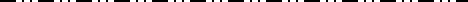 การดำเนินการข้อมูลแก้ไข/ เพิ่มเติม/ ข้อเสนอแนะ(๑) ก่อนเข้ารับการสัมภาษณ์จาก SCA เมื่อวันที่ ๑๒ พฤศจิกายน ๒๕๖๓ ประธาน กสม. ได้เข้าพบประธานวุฒิสภาเพื่อหารือเรื่องการขอคืนสถานะของ กสม. โดยเฉพาะหน้าที่และอำนาจตามมาตรา ๒๔๗ (๔) แต่ไม่ได้รับ
การตอบรับเท่าที่ควร(๒) เมื่อวันที่ ๓๐ พฤศจิกายน ๒๕๖๓ ประธาน กสม. ได้เข้าพบประธานรัฐสภาเพื่อหารือเรื่องการขอคืนสถานะของ กสม. โดยเฉพาะหน้าที่และอำนาจตามมาตรา ๒๔๗ (๔) ซึ่ง นายชวน หลีกภัย ประธานรัฐสภา กล่าวว่า หาก กสม. ต้องการให้มีการแก้ไขในประเด็นที่กล่าวมา ขอให้ทำหนังสือแจ้งโดยตรงไปยังคณะกรรมาธิการพิจารณาร่างรัฐธรรมนูญแห่งราชอาณาจักรไทย แก้ไขเพิ่มเติม (ฉบับที่ ..) พุทธศักราช .... (แก้ไขเพิ่มเติมมาตรา ๒๕๖ และเพิ่มหมวด ๑๕/๑) ซึ่งในวันที่ ๙ ธันวาคม ๒๕๖๓ ประธาน กสม. ได้มีหนังสือกราบเรียนประธานรัฐสภาเพื่อยืนยันความจำเป็นในการยกเลิกบทบัญญัติ ม. ๒๔๗ (๔) ของรัฐธรรมนูญฯ ต่อมาในวันที่ ๗ มกราคม ๒๕๖๔ เลขาธิการสภาผู้แทนราษฎร ได้มีหนังสือกราบเรียนประธาน กสม. ให้ทราบว่าประธานรัฐสภามีดำริเห็นชอบให้ส่งเรื่องการยกเลิกมาตรา ๒๔๗(๔) ไปยังคณะกรรมาธิการกิจการศาล องค์กรอิสระ องค์กรอัยการ รัฐวิสาหกิจ องค์การมหาชนและกองทุน สภาผู้แทนราษฎร เพื่อพิจารณาสอบหาข้อเท็จจริง หรือศึกษาเรื่องดังกล่าวต่อไป พร้อมทั้งมีดำริแนะนำว่า เรื่องดังกล่าวเป็นเรื่องที่เกี่ยวข้องกับฝ่ายบริหาร กสม. ควรเสนอเรื่องนี้ไปยังรัฐบาลโดยตรงด้วย ต่อมาในวันที่ ๑๙ มกราคม ๒๕๖๔ ประธาน กสม. จึงได้มีหนังสือกราบเรียนนายกรัฐมนตรี เพื่อแสดงเหตุผลและความจำเป็นใน
การยกเลิกบทบัญญัติมาตรา ๒๔๗ (๔) ของรัฐธรรมนูญฯ(๓) ประธาน กสม. ได้พยายามใช้โอกาสต่าง ๆ สร้างความเข้าใจกับ
ทุกภาคส่วน ในประเด็นที่เกี่ยวข้องกับการดำเนินการของ กสม. เพื่อแก้ไข
ข้อห่วงกังวลจากการพิจารณาของ SCA โดยเฉพาะการยกเลิกมาตรา ๒๔๗ (๔) ให้ผู้มีส่วนเกี่ยวข้องกับการแก้ไขรัฐธรรมนูญหรือกฎหมายได้รับทราบและเข้าใจ เช่น การใช้โอกาสในการอธิบายเพื่อสร้างความเข้าใจในวาระที่ไปกล่าวปาฐกถาพิเศษ และเปิดการฝึกอบรมหลักสูตรสร้างเสริมความตระหนักด้านสิทธิมนุษยชนให้กับนักบริหารระดับสูง (Human Rights Executive Program: HREP) รุ่นที่ ๒  และเวทีการประชุมหารือ รวมถึงการให้สัมภาษณ์ผ่านสื่อวิทยุและโทรทัศน์ถึงปัญหาและความสำคัญที่ กสม. จำเป็นต้องได้รับสถานะ A ซึ่งนอกจากจะเป็นศักดิ์ศรีของประเทศแล้ว ก็เพื่อให้สังคมโลกได้มีความเชื่อมั่นต่อการปฏิบัติหน้าที่ของ กสม. อันจะเป็นผลดีต่อการส่งเสริมและคุ้มครองสิทธิมนุษยชนภายในประเทศ(๔) ประธาน กสม. ได้เข้าพบหารือรองนายกรัฐมนตรี (นายวิษณุ เครืองาม) เมื่อวันที่ ๒๒ มีนาคม ๒๕๖๔ เกี่ยวกับปัญหาของหน้าที่และอำนาจตามมาตรา ๒๔๗ (๔) ซึ่งรองนายกรัฐมนตรีได้มีท่าทีสนับสนุน และเห็นว่า 
การแก้ไขมาตรา ๒๖ (๔) ของ พรป. กสม. พ.ศ. ๒๕๖๐ น่าจะดำเนินการ
ได้ง่ายกว่า และเสนอให้ กสม. รีบเสนอเรื่องดังกล่าวมายังรัฐบาลที่พร้อมให้การสนับสนุน(๕) ในระหว่างที่รอการแก้ไขกฎหมายซึ่งอาจใช้ระยะเวลานานกว่ากำหนดระยะเวลาที่จะต้องเสนอเอกสารต่อ SCA กสม. จึงได้ออกระเบียบคณะกรรมการสิทธิมนุษยชนแห่งชาติ ว่าด้วยหลักเกณฑ์และวิธีการ
ในการชี้แจงและรายงานข้อเท็จจริง กรณีมีการรายงานสถานการณ์เกี่ยวกับสิทธิมนุษยชนในประเทศไทยโดยไม่ถูกต้องหรือไม่เป็นธรรม พ.ศ. ๒๕๖๔ โดยกำหนดว่า ในกรณีที่มีรายงานข้อเท็จจริงที่อาจไม่ถูกต้องและไม่เป็นธรรม กสม. จะดำเนินการตรวจสอบการละเมิดสิทธิมนุษยชนเฉพาะประเด็นนั้น ตามหน้าที่และอำนาจตามกฎหมาย (quasi-judicial) เช่นเดียวกับสถาบันสิทธิมนุษยชนแห่งชาติอื่น ๆ และจะจัดทำรายงานการตรวจสอบการละเมิดสิทธิมนุษยชนตามที่กฎหมายกำหนดแทน โดยถือว่าเป็นการดำเนินการตามมาตรา ๒๖ (๔) ของ พรป. กสม. พ.ศ. ๒๕๖๐(๖) รายงานผลการปฏิบัติงานประจำปีคณะกรรมการสิทธิมนุษยชนแห่งชาติ พ.ศ. ๒๕๖๓ ที่เสนอต่อคณะรัฐมนตรีและรัฐสภา รวมทั้งเผยแพร่ให้ประชาชนทราบเป็นการทั่วไป ได้สรุปปัญหาอุปสรรคกรณีหน้าที่และอำนาจของ กสม. ประการหนึ่ง คือ การชี้แจงและรายงานข้อเท็จจริงที่ถูกต้องโดย
ไม่ชักช้าในกรณีที่มีการรายงานสถานการณ์เกี่ยวกับสิทธิมนุษยชนในประเทศไทยโดยไม่ถูกต้องหรือไม่เป็นธรรม ซึ่งไม่สอดคล้องกับหน้าที่และอำนาจของสถาบันสิทธิมนุษยชนแห่งชาติตามหลักการปารีส และมีข้อเสนอแนะให้รัฐสภา คณะรัฐมนตรีหรือหน่วยงานของรัฐที่เกี่ยวข้อง พิจารณาให้
การสนับสนุนการแก้ไขเพิ่มเติมรัฐธรรมนูญฯ โดยให้ยกเลิกบทบัญญัติในมาตรา ๒๔๗ (๔) ทั้งนี้ อาจพิจารณาให้การแก้ไขเพิ่มเติมดังกล่าวเป็น
ส่วนหนึ่งของกระบวนการแก้ไขรัฐธรรมนูญซึ่งอยู่ระหว่างการดำเนินการ หรือแยกพิจารณาแก้ไขเฉพาะมาตรานี้ รวมถึงการพิจารณาแก้ไขเพิ่มเติม พรป. กสม. พ.ศ. ๒๕๖๐ โดยยกเลิกบทบัญญัติในมาตรา ๒๖ (๔) เพื่อให้สอดคล้องกัน(๗) ปัจจุบัน สำนักงานฯ กำลังอยู่ระหว่างการเตรียมการจัดรับฟังความเห็นตามมาตรา ๗๗ ของรัฐธรรมนูญฯ เพื่อแก้ไข พรป. กสม. พ.ศ. ๒๕๖๐ มาตรา ๒๖ (๔) เพื่อเสนอต่อ กสม. และน่าจะเริ่มกระบวนการรับฟังได้
ภายในเดือนมิถุนายน ๒๕๖๔(๘) อื่น ๆการดำเนินการข้อมูลแก้ไข/ เพิ่มเติม/ ข้อเสนอแนะ(๑) ปัจจุบัน ได้มีพระบรมราชโองการโปรดเกล้าฯ แต่งตั้ง กสม. ชุดที่ ๔ จำนวน ๖ คนแล้ว ซึ่งมีกระบวนการสรรหาที่มีส่วนร่วมของภาคประชาสังคมอย่างกว้างขวาง (๒) อื่น ๆ เช่น สถานะล่าสุดในการสรรหาการดำเนินการข้อมูลแก้ไข/ เพิ่มเติม/ ข้อเสนอแนะ(๑) กสม. ชุดที่ ๓ ได้มีมติเห็นชอบการจัดทำรายงานผลการตรวจสอบกรณีการชุมนุมทางการเมืองในระหว่าง เดือนกรกฎาคม – ธันวาคม ๒๕๖๓ เรียบร้อยแล้ว และอยู่ในระหว่างการปรับแก้ไข ซึ่งจะเปิดเผยต่อสาธารณะได้ต่อไป (๒) กสม. ได้ออกระเบียบ กสม. ว่าด้วยการติดตามผลการดำเนินการด้านสิทธิมนุษยชน พ.ศ. ๒๕๖๔ เพื่อให้มีการติดตามผลการดำเนินการตามมาตรการในการแก้ไขปัญหา และข้อเสนอแนะต่าง ๆ ของ กสม. จากหน่วยงานที่เกี่ยวข้องอย่างเป็นระบบ และจะมีการประมวลผลและวิเคราะห์ผลการดำเนินการตามข้อเสนอแนะของ กสม. เป็นรายปี โดยจะเสนอให้สาธารณชนทราบถึงผลการดำเนินการด้วย (๓) อื่น ๆการดำเนินการข้อมูลแก้ไข/ เพิ่มเติม/ ข้อเสนอแนะ(๑) กสม. ได้ประสานงานกับคณะกรรมาธิการกิจการองค์กรอิสระ วุฒิสภา เกี่ยวกับปัญหาในการปฏิบัติหน้าที่ โดยได้ระบุไว้ในรายงานผลการดำเนินงานประจำปี ๒๕๖๒ เรื่องการขาดหน้าที่และอำนาจในการไกล่เกลี่ยซึ่งต่อมา คณะกรรมาธิการฯ ได้ดำเนินการศึกษาโดยละเอียด และเห็นว่า กสม. ควรมีหน้าที่และอำนาจดังกล่าว ต่อมาเมื่อวันที่ ๑๕ กุมภาพันธ์ ๒๕๖๔ ประธาน กสม. ได้เข้าร่วมชี้แจงและให้ข้อมูลร่วมกับคณะกรรมาธิการฯ ต่อที่ประชุมวุฒิสภา และวุฒิสภาได้มีมติเอกฉันท์ว่า กสม. ควรมีหน้าที่และอำนาจในการดำเนินการไกล่เกลี่ยประนีประนอมข้อพิพาทในด้านสิทธิมนุษยชน(๒) ประธาน กสม. ยังได้เข้าพบหารือกับรองนายกรัฐมนตรี (นายวิษณุ 
เครืองาม) เมื่อวันที่ ๒๒ มีนาคม ๒๕๖๔ ในประเด็นหน้าที่และอำนาจในการไกล่เกลี่ย ซึ่งรองนายกรัฐมนตรีได้ให้ความเห็นว่า กสม. ควรมีหน้าที่และอำนาจดังกล่าว แต่ให้แยกจากพระราชบัญญัติไกล่เกลี่ยข้อพิพาท พ.ศ. ๒๕๖๒ ซึ่งอยู่ภายใต้การกำกับดูแลของรัฐมนตรีว่าการกระทรวงยุติธรรม และกำหนดวงเงินไว้จำกัด(๓) ในการแก้ไขเพิ่มเติม พรป. กสม. พ.ศ. ๒๕๖๐ ในส่วนที่เกี่ยวข้องกับอำนาจในการไกล่เกลี่ยของ กสม. ได้มีการจัดให้มีการรับฟังความคิดเห็นต่อเนื้อหา
ที่จะมีการแก้ไขเพิ่มเติมกฎหมาย การจัดทำรายงานสรุปผลการรับฟัง
ความคิดเห็นต่อร่างพระราชบัญญัติประกอบรัฐธรรมนูญว่าด้วยคณะกรรมการสิทธิมนุษยชนแห่งชาติ (ฉบับที่ ..) พ.ศ. .... และการจัดทำรายงานการวิเคราะห์ผลกระทบที่อาจเกิดขึ้นจากกฎหมาย และได้เสนอไปยังคณะรัฐมนตรี และคณะรัฐมนตรีได้สอบถามความเห็นของหน่วยงานต่าง ๆ ซึ่งมีทั้งสนับสนุนและไม่เห็นด้วย เช่น สำนักงานคณะกรรมการกฤษฎีกา นายกรัฐมนตรีจึงมีคำสั่งให้มีการหารือร่วมกับหน่วยงานที่เกี่ยวข้อง ซึ่งกำลังอยู่ระหว่างการดำเนินการ(๔) รายงานผลการปฏิบัติงานประจำปีคณะกรรมการสิทธิมนุษยชนแห่งชาติ พ.ศ. ๒๕๖๓ ที่เสนอต่อคณะรัฐมนตรีและรัฐสภา รวมทั้งเผยแพร่ให้ประชาชนทราบเป็นการทั่วไป ได้สรุปปัญหาอุปสรรคในประเด็นข้อจำกัดด้านกฎหมาย ในกรณีที่ กสม. เห็นสมควรดำเนินการไกล่เกลี่ย ประนีประนอมข้อพิพาท
ด้านสิทธิมนุษยชน และมีข้อเสนอแนะให้รัฐสภาและคณะรัฐมนตรีควรเร่งรัดการพิจารณาร่างพระราชบัญญัติประกอบรัฐธรรมนูญว่าด้วยคณะกรรมการสิทธิมนุษยชนแห่งชาติ (ฉบับที่ ..) พ.ศ. .... ตามที่ได้เสนอเพื่อให้ กสม. มีหน้าที่และอำนาจในการไกล่เกลี่ยข้อพิพาท อันจะทำให้สามารถทำหน้าที่ในการคุ้มครองผู้ได้รับความเสียหายจากการละเมิดสิทธิมนุษยชนเป็นไปอย่างมีประสิทธิภาพ ไม่ล่าช้าและสอดคล้องกับหลักสากลต่อไป(๕) อื่น ๆ